Take Home Exam02C1: Yield Stress in Engineering MaterialsAssigned: Sunday 02/20/2022Due (as pdf by email) 02/23/2022 (within three working days)HW 02C1.1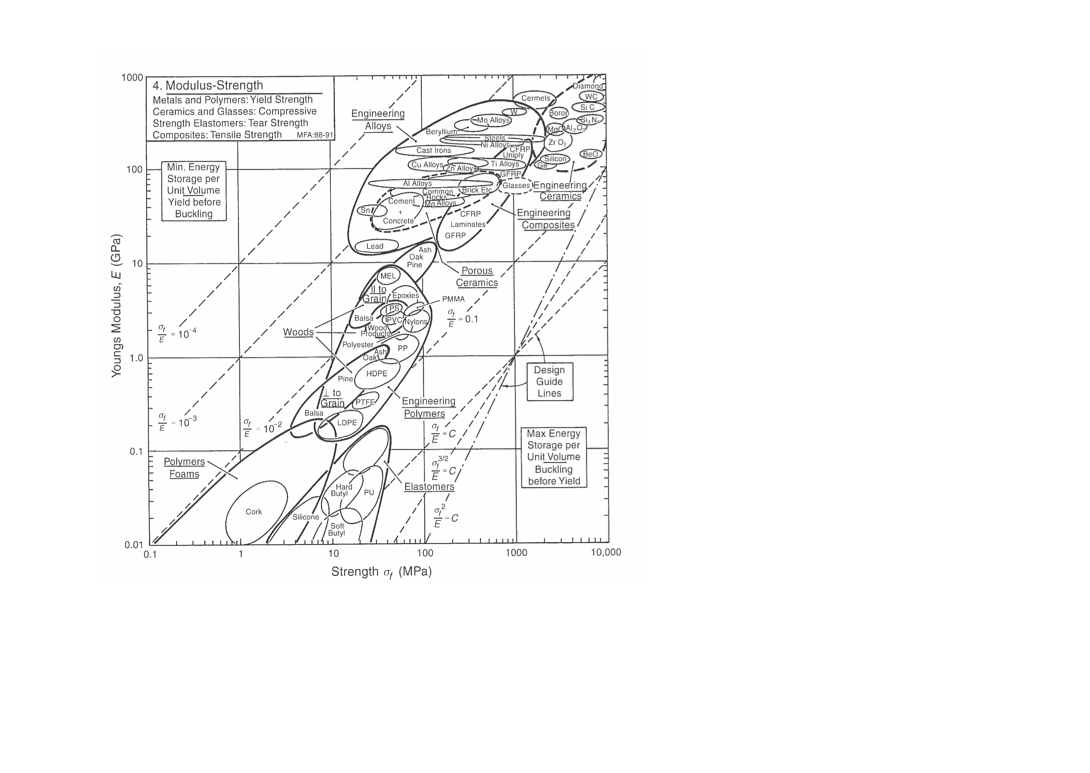 Compare the average value of  for ceramics vs. metals. What is the ratio of this number for these two types of materials?HW 02C2.1Please take a note of the dispersion of values for different classes of materials, that is, the spread of the ellipse enclosing the numbers for different materials in a given class. Why is it that the ellipse is much broader for metals than it is for graphite fiber reinforced polymer composites.HW 02C3.1It was argued that the dislocation is characterized by a slip vector,  and a line vector, . While the line vector can meander into a curved configuration, the slip vector has a unique value for a dislocation. Why?Why is is lattice translation vector?